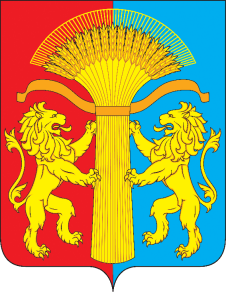 АДМИНИСТРАЦИЯ СОТНИКОВСКОГО СЕЛЬСОВЕТАКАНСКОГО РАЙОНА КРАСНОЯРСКОГО КРАЯП О С Т А Н О В Л Е Н И Еот 13.07.2019г                                                                                                   № 22-п
О внесении изменений в постановление администрации Сотниковского сельсовета от 11.02.2014 № 11-п «Об утверждении схемы теплоснабжения  на территории Сотниковского сельсовета» 

На основании Федерального закона от 27.07.2010 года № 190 – ФЗ «О теплоснабжении», постановления Правительства РФ от 22 февраля 2012 года № 154 «О требованиях к схемам теплоснабжения, порядку их разработки и утверждения», в соответствии с Уставом Сотниковского сельсовета, ПОСТАНОВЛЯЮ: Внести в постановление администрации Сотниковского сельсовета от 11.02.2014 № 11-п «Об утверждении схемы теплоснабжения на территории Сотниковского сельсовета»  следующие изменения:В подпункте 2.2 раздела 2 Схемы слова «1,744, 0,6 и 1,38 Гкал/час» заменить словами «2,132,  0,9 и 1,38 Гкал/час».В таблице 3 подпункта 2.4.1 пункта 2.4 раздела 2 Схемы цифры «1,802» заменить цифрами «2,49».В таблице 4 подпункта 2.4.4 пункта 2.4 раздела 2 Схемы цифры «1,744 и 0,6» заменить цифрами «2,132 и 0,9».Пункт 4.3 раздела 4 Схемы изложить в следующей редакции:«4.3. Предложения по техническому перевооружению источников тепловой энергии с целью повышения эффективности работы систем теплоснабжения.        В котельной с. Сотниково расположенной по адресу ул.30 лет Победы 25  были установлены и находились в эксплуатации: 
Котел №1 КВр-0,436,Котёл №2 КВр-0,436, Котёл №3 КВр-0,436, Котел №4 КВр-0, 436 
Суммарной производительностью тепловой энергии 1,744 Гкал\час.
 Для повышения энергоэффективности в работе котельной с.Сотниково на протяжении 2016-2019гг были проведены следующие мероприятия по замене оборудования: В 2016 году произведена реконструкция здания котельной.В 2016 году был демонтирован и установлен котел № 3 КВр-0,63 ( год ввода а эксплуатацию 2016 г.)В 2017 году был демонтирован и установлен котел № 4 КВр – 0,63 ( год ввода в эксплуатацию 2017г.)В 2019 году электродвигатели на насосном оборудовании были заменены на менее мощные ( вместо 45 кВт на 22 кВт)В котельной с.Сотниково расположенной по адресу  ул. 30 лет Победы 47 были установлены и находились в эксплуатации: 
Котел № 1 КВр – 0,3,Котел № 2 КВр – 0,3Суммарной производительностью тепловой энергии 0,6 Гкал\час. Для повышения энергоэффективности в работе котельной с.Сотниково на протяжении 2016-2019гг были проведены следующие мероприятия по замене оборудования:В 2016 году был демонтирован и установлен:
Котёл №1 КВ-0,3 (год ввода в эксплуатацию 2016г.) В 2019 году был демонтирован и установлен:
Котёл №2 Барнаульского котельного завода  КВ-0,63 (год ввода в эксплуатацию 2019г.)В результате замены оборудования и реконструкции здания повысилась производительность котельных, надежность и качество обслуживания потребителей и условия труда для работников предприятия».В таблице 11 раздела 10 Схемы цифры «1,744, 0,6 и 1,38 » заменить цифрами «2,132,  0,9 и 1,38».В части 2 «Источник тепловой энергии» главы 1 слова «1,744Гкал/час» заменить словами «2,132 Гкал/час», главы 2 слова «0,6 Гкал/час» заменить словами «0,9 Гкал/час»Таблицу 1 «Технические данные котельной с.Сотниково» части 2 «Источник тепловой энергии» главы 1 изложить в новой редакции согласно приложению 1 к настоящему постановлению.                Таблицу 2 «Технические данные котельной с.Сотниково база» части 2 «Источник тепловой энергии» главы 1 изложить в новой редакции согласно приложению 1 к настоящему постановлению.
2. Постановление вступает в силу в день, следующий за днём его  опубликования в официальном печатном издании «Сельские вести».
3. Контроль за исполнением настоящего постановления оставляю за собой.
Глава Сотниковского сельсовета:                                                   М.Н.РыбальченкоПриложение 1
к постановлению администрации
Сотниковского сельсовета
от 13.07.2019г  № 22-п

Таблица 1. Технические данные котельной с. СотниковоТаблица 2. Технические данные котельной с.Сотниково базаПоказательНомер котлаНомер котлаНомер котлаНомер котлаНомер котлаНомер котлаВсего по котельнойПоказатель123456Всего по котельной1. Установленная мощность (проектная), Гкал/час0,4360,4360,630,632,1322. Располагаемая* мощность, Гкал/час0,4360,4360,630,632,1323. Паспортный к.п.д.60606060604. Паспортный удельный расход топлива на выработку, кг у.т./Гкал238,1238,1238,1238,1238,15. Фактический к.п.д.Не опредНе опредНе опредНе опредНе опред6. Год ввода в эксплуатацию, год19651965201620177. Срок службы, лет42424242428. Год проведения последних наладочных 198219822016201719829. Вид проектного топливаУголь бурыйУголь бурыйУголь бурыйУголь бурыйУголь бурый9.1. Низшая теплота сгорания проектного топлива, ккал/кг3750375037503750375010. Используемое топливоУголь бурыйУголь бурыйУголь бурыйУголь бурыйУголь бурый10.1. Низшая теплота сгорания  топлива, ккал/кг3750375037503750375011. Наличие экономайзеровнетнетнетнетнет12. Наличие воздухоподогревателей нетнетнетнетнет13. Наличие пароперегревателейнетнетнетнетнет14. Наличие автоматикинетнетнетнетнет15. Наличие химводоподготовкинетнетнетнетнетПоказательНомер котлаНомер котлаНомер котлаНомер котлаНомер котлаНомер котлаВсего по котельнойПоказатель123456Всего по котельной1. Установленная мощность (проектная), Гкал/час0,30,630,92. Располагаемая* мощность, Гкал/час0,30,630,93. Паспортный к.п.д.6060604. Паспортный удельный расход топлива на выработку, кг у.т./Гкал238,1238,1238,15. Фактический к.п.д.Не опредНе опредНе опред6. Год ввода в эксплуатацию, год1980198019807. Срок службы, лет1010108. Год проведения последних наладочных 2016201920199. Вид проектного топливаУголь бурыйУголь бурыйУголь бурый9.1. Низшая теплота сгорания проектного топлива, ккал/кг37503750375010. Используемое топливоУголь бурыйУголь бурыйУголь бурый10.1. Низшая теплота сгорания  топлива, ккал/кг37503750375011. Наличие экономайзеровнетнетнет12. Наличие воздухоподогревателей нетнетнет13. Наличие пароперегревателейнетнетнет14. Наличие автоматикинетнетнет15. Наличие химводоподготовкинетнетнет